Nome …………………………….						Data ……………………………………Disegna gli animali che potresti incontrare fra queste pietre.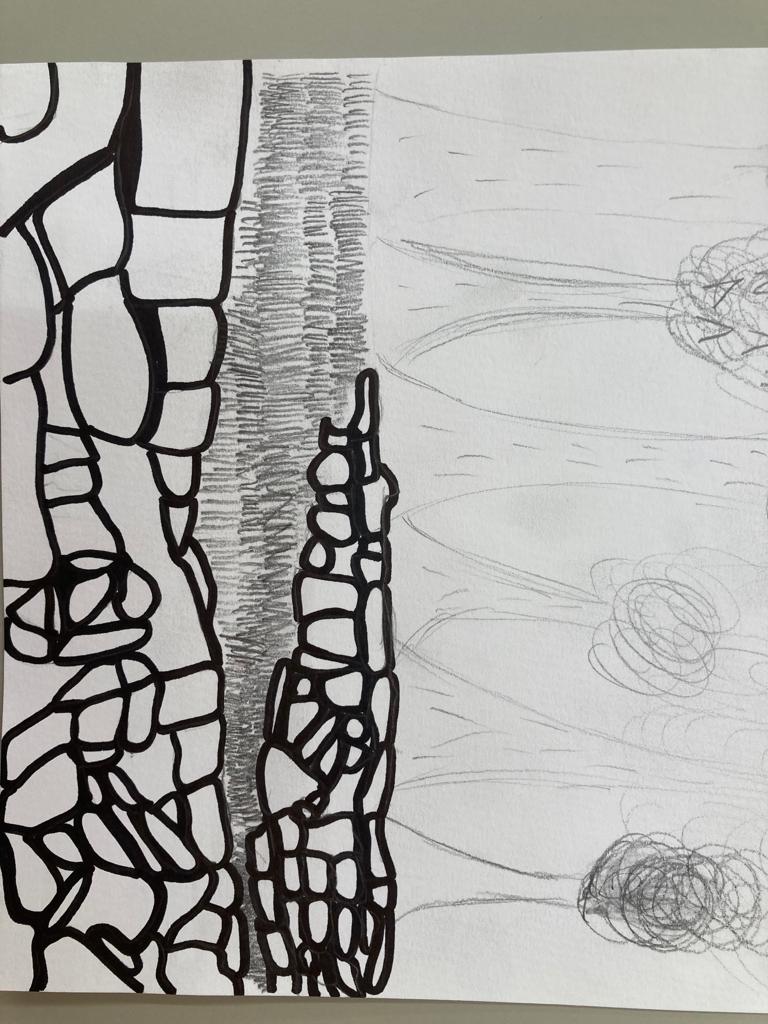 Scrivi i loro nomi:…………………………….	   ………………………………      ……………………………….…………………………….	   ………………………………	      …………………………………………………………….	   ………………………………       …………………………………………………………….	   ………………………………	      ……………………………….…………………………….	   ………………………………	      ………………………………..…………………………….	   ………………………………	      ………………………………..